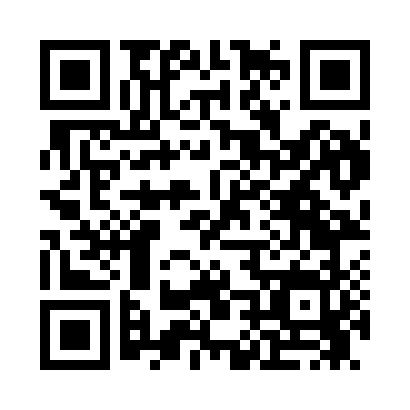 Prayer times for Mascoma, New Hampshire, USAMon 1 Jul 2024 - Wed 31 Jul 2024High Latitude Method: Angle Based RulePrayer Calculation Method: Islamic Society of North AmericaAsar Calculation Method: ShafiPrayer times provided by https://www.salahtimes.comDateDayFajrSunriseDhuhrAsrMaghribIsha1Mon3:225:1112:534:598:3410:232Tue3:235:1212:534:598:3410:233Wed3:245:1312:534:598:3310:224Thu3:255:1312:534:598:3310:215Fri3:265:1412:534:598:3310:216Sat3:275:1512:544:598:3310:207Sun3:285:1512:544:598:3210:198Mon3:295:1612:544:598:3210:189Tue3:305:1712:544:598:3110:1810Wed3:315:1712:544:598:3110:1711Thu3:325:1812:544:598:3010:1612Fri3:345:1912:544:598:3010:1513Sat3:355:2012:554:598:2910:1414Sun3:365:2112:554:598:2810:1315Mon3:385:2212:554:598:2810:1116Tue3:395:2212:554:598:2710:1017Wed3:405:2312:554:588:2610:0918Thu3:425:2412:554:588:2510:0819Fri3:435:2512:554:588:2510:0620Sat3:455:2612:554:588:2410:0521Sun3:465:2712:554:588:2310:0422Mon3:475:2812:554:578:2210:0223Tue3:495:2912:554:578:2110:0124Wed3:505:3012:554:578:209:5925Thu3:525:3112:554:568:199:5826Fri3:545:3212:554:568:189:5627Sat3:555:3312:554:568:179:5528Sun3:575:3412:554:558:169:5329Mon3:585:3512:554:558:159:5130Tue4:005:3612:554:558:139:5031Wed4:015:3712:554:548:129:48